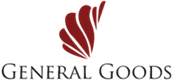 General Goods International DOO е реномирана компанија од областа на месната индустрија, која поради проширување во обемот на работењето има потреба од следните работни позицииОпшти работници по погонКвалификацииЗавршено CCCСо работно искуство во прехранбен секторЛичен профилОрганизираност, одговорност и педантностСпособност за тимска работаДинамичност во работатаЛојалност и чесност во работењетоРаботни обврскиСелекција на суровинаКатегоризација на суровинаПакување во примарна и секундарна амбалажаОзначување на производиВизуелна контрола на готов производСкладирање на готов производ на соодветен температурен режимОдржување на хигиена на работен простор по завршување на производството по однапред зададени упатства за чистење